BORRADOR ACTAHora Inicio: _______________            Hora 2ª Parte: _______________Color camiseta juego LOCAL: _______________________________________Color camiseta portero: LOCAL: _____________________________________Color camiseta portero jugador LOCAL: ______________________________Color petos LOCAL: _______________________________________________Color camiseta juego VISITANTE: ____________________________________Color camiseta portero: VISITANTE: __________________________________Color camiseta portero jugador VISITANTE:  ___________________________Color petos VISITANTE: ____________________________________________Nº Jugadores LOCAL: ______________________ Nº Oficiales LOCAL: ______________________Nº Jugadores VISITANTE: ___________________ Nº Oficiales VISITANTE: ___________________Revisión de fichas realizada sin incidencias  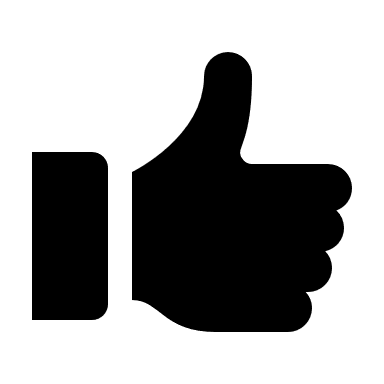 Revisión de fichas realizada con las siguientes incidencias:_________________________________________________________________________________________________________________________________________________________________Salida Fair Play  Bandera “campanya Gràcies pel vostre suport”  Bandera “Orgullosa” Balón oficial marca ________________________________________ Talla _____________________Tarjetas:_________________________________________________________________________________________________________________________________________________________________________________________________________________________________________________________________________________________________________________________________________________________________________________________________________________________________________Otros (lesiones, público, incidencias):_______________________________________________________________________________________________________________________________________________________________________________________________________________________________________________________________________________________________________________________________________________________________________________________________________________________________________________________________________________________________________________________________________________________________________________________________________________________________________________________________________________________________________________________________________________________________________________________________________________________________________________________________________________________________________________________________________________________________________Suspensión (explicar motivo, minuto, reanudación del juego, situación de los equipos en pista, número de faltas por equipo, uso de tiempos muertos hasta ese momento, tarjetas, goles, etc.)______________________________________________________________________________________________________________________________________________________________________________________________________________________________________________________________________________________________________________________________________________________________________________________________________________________________________________________________________________________________________________________________